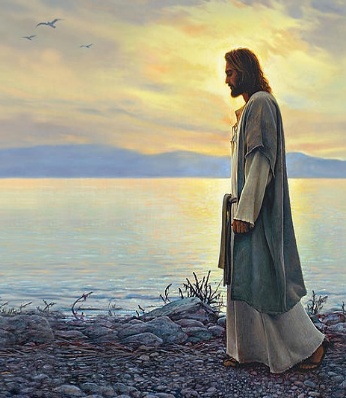 2º Domingo do Tempo Comum14 de Janeiro de 2018ABERTURA 01- Toda terra te adoreToda a terra de adore, ó Senhor do universo, os louvores do teu nome, cante o povo em seus versos!1- Venham todos, com alegria, aclamar nosso Senhor, caminhando ao seu encontro, proclamando seu louvor, Ele é o rei dos reis e dos deuses o maior.2- Tudo é dele: abismos, montes, mar e terra ele formou. De joelhos adoremos este deus que nos criou, pois nós somos seu rebanho e ele é nosso pastor.3- Ninguém feche o coração, escutemos sua voz. Não sejamos tão ingratos, tal e qual nossos avós. Mereçamos o que ele tem guardado para nós.4- Glória ao pai que nos acolhe e a seu filho salvador. Igualmente demos glória ao espírito de amor. Hoje e sempre, eternamente, cantaremos seu louvor.02 – Mestre, onde moras?
No meu coração sinto o chamado
Fico inquieto: preciso responder
Então pergunto: "Mestre, onde moras?"
E me respondes que é preciso caminhar
/: Seguindo teus passos, fazendo a história construindo o novo no meio do povo :/

Mestre, onde moras? Mestre, onde estás?
/:Vem! No meio do povo, vem e verás :/

Te vejo em cada rosto das pessoas
Tua imagem me anima e faz viver
No coração amigo que se doa
No sonho do teu Reino acontecer
/: Teu Reino é justiça, é paz é amor
É a Boa Nova da libertação :/

Tua Palavra abre novos horizontes
É convite de serviço aos irmãos
A fé me dá coragem de assumir
Teu projeto nesta vida, neste chão
/: Meu sim é a resposta, é meu jeito de amar. Estar com teu povo e contigo morar :/03 – Eis-me aqui, SenhorEis-me aqui, Senhor! Eis-me aqui, Senhor! Pra fazer Tua Vontade, pra viver do Teu Amor. Pra fazer Tua Vontade, pra viver do Teu amor. Eis-me aqui, Senhor!1- O Senhor é o Pastor que me conduz
Por caminhos nunca vistos me enviou
Sou chamado a ser fermento sal e luz
E por isso respondi: aqui estou!2- Ele pôs em minha boca uma canção
Me ungiu como profeta e trovador
Da história e da vida do meu povo
E por isso respondi: aqui estou!3- Ponho a minha confiança no Senhor
Da esperança sou chamado a ser sinal
Seu ouvido se inclinou ao meu clamor
E por isso respondi: aqui estou!OFERTÓRIO01 – Minha vida tem sentido1- Minha vida tem sentido, cada vez que eu venho aqui, e te faço o meu pedido de não me esquecer de ti.Meu amor é como este pão, que era trigo,Que alguém plantou depois colheu, e depois tornou-se salvação,e deu mais vida e alimentou o povo meu.Eu te ofereço este pão, eu te ofereço meu amor. Eu te ofereço este pão, eu te ofereço meu amor.2- Minha vida tem sentido, cada vez que eu venho aqui, e te faço o meu pedido de não me esquecer de ti.Meu amor é como este vinho, que era fruto, que alguém plantou, depois colheu; e depois encheu-se de carinho, e deu mais vida, e saciou o povo meu.Eu te ofereço vinho e pão, eu te ofereço meu amor. Eu te ofereço vinho e pão, eu te ofereço meu amor.02 – Muitos grãos de trigo1. Muitos grãos de trigo se tornaram pão; hoje são teu corpo, ceia e comunhão. Muitos grãos de trigo se tornaram pão. Toma, Senhor, nossa vida em ação para mudá-la em fruto e missão. Toma, Senhor, nossa vida em ação para mudá-la em missão. 2. Muitos cachos de uva se tornaram vinho; hoje são teu sangue, força no caminho. Muitos cachos de uva se tornaram vinho. 3. Muitas são as vidas feitas vocação, hoje oferecidas em consagração. Muitas são as vidas feitas vocação.03 – Lição de amor1- O trigo depois de crescido logo é colhido e vai tornar-se pão. Nas mãos da mãe mulher se imola se entrega humilde pra fermentação. Lição de amor ensina o trigo com seu gesto de doação. Também quero ser desprendido pra tornar-me pão nas mãos do meu Senhor.Sagrado trigo imolado, depois farinhado e finalmente pão. Sagrado trigo ofertado, que será tornado corpo do Senhor.2- A uva sem fazer gemido se entrega ao milagre da transformação. Sob os pés do lavrador sofrido vai tornar-se vinho de nobre sabor. Lição de amor ensina a uva com seu gesto de oblação. Também quero ser desprendido pra tornar-me vinho nas mãos do Senhor.Sagrado fruto da videira que foi flor primeira e se modificou. Sagrado vinho ofertado que será tornado sangue do Senhor.COMUNHÃO01 – Vem, eu mostrarei1- Vem, e Eu mostrarei que o Meu caminho te leva ao Pai, guiarei os passos teus e junto a ti hei de seguir. Sim, eu irei e saberei quando chegar ao fim. De onde eu vim, aonde vou, por onde irás, irei também!     2- Vem, e Eu te direi o que ainda estás a procurar. A verdade é como o sol e invadirá teu coração. Sim, eu irei e aprenderei minha razão de ser. Eu creio em Ti, que crês em mim, e à Tua luz verei a luz.     3- Vem, e Eu te farei da Minha vida participar, viverás em Mim, aqui, viver em Mim é o bem maior. Sim, eu irei e viverei a vida inteira assim. Eternidade é, na verdade, o amor vivendo sempre em nós.     4- Vem, que a terra espera quem possa e queira realizar, com amor, a construção de um mundo novo, muito melhor. Sim eu irei e levarei Teu nome aos meus irmãos. Iremos nós, e o Teu amor vai construir enfim, a paz. A paz!02 – É bom estarmos juntos1- É bom estarmos juntos à mesa do Senhor e unidos na alegria, partir o pão do amor.       Na vida caminha quem come deste pão.          Não anda sozinho quem vive em comunhão.       2-Embora sendo muitos, é um o nosso Deus. Com Ele vamos juntos seguindo os passos Seus.        3- Formamos a Igreja, o corpo do Senhor. Que em nós o mundo veja a luz do Seu amor.       4- Foi Deus quem deu outrora ao povo o pão do céu. Porém nos dá agora o próprio Filho Seu.             5- Será bem mais profundo o encontro, a comunhão, se formos para o mundo sinal de salvação.03 – Vós sois o caminhoVós sois o caminho, a verdade e a vida, o pão da alegria descido dos céus.1- Nós somos caminheiros que marcham para os céus. Jesus é o caminho que nos conduz a Deus.2- Da noite da mentira, das trevas para a luz. Busquemos a verdade, a verdade é só Jesus.3- Pecar é não ter vida, pecar é não ter luz, tem vida só quem segue os passos de Jesus.4- Jesus, verdade e vida, caminho que conduz. A Igreja peregrina que marcha para a luz.